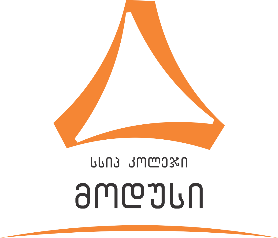                                                          სააპლიკაციო ფორმამოდულის არჩევის შემთხვევაში, კვადრატში ორჯერ, მარცხენა ღილაკის დაწკაპუნებით მონიშნეთ - “Checked”(შესაძლებელია მონიშნოთ რამდენიმე ან ყველა მოდული)ვაკანსიის დასახელებასამკერვალო წარმოებაპირადი მონაცემებიპირადი მონაცემებიპირადი მონაცემებისახელი: პირადი N პირადი N გვარი: დაბადების თარიღი: დაბადების თარიღი: საცხოვრებელი მისამართისაკონტაქტო  ინფორმაციასაკონტაქტო  ინფორმაციასაცხოვრებელი მისამართიმობილურიელექტრონული ფოსტის მისამართიგანათლება განათლება განათლება განათლება საგანმანათლებლო დაწესებულებასწავლის თარიღებიმიმართულებასპეციალიზაციასამუშაო გამოცდილება სამუშაო გამოცდილება სამუშაო გამოცდილება ორგანიზაციის დასახელებაფუნქცია-მოვალეობებიდაკავებული თანამდებობაფუნქცია-მოვალეობებიმუშაობის თარიღებიფუნქცია-მოვალეობებიორგანიზაციის დასახელებადაკავებული თანამდებობამუშაობის თარიღებიორგანიზაციის დასახელებადაკავებული თანამდებობამუშაობის თარიღებიორგანიზაციის დასახელებადაკავებული თანამდებობამუშაობის თარიღებიუცხო ენების ცოდნაუცხო ენების ცოდნაუცხო ენებიცოდნის დონეკომპიუტერული პროგრამებიცოდნის დონეტანსაცმლის   დამუშავების საწყისები და ზოგადი ტექნოლოგიაქალის ტანსაცმლის კონსტრუირება და მოდელირებამამაკაცის ტანსაცმლის კონსტრუირება და მოდელირებაბავშვის ტანსაცმლის კონსტრუქტორული და ტექნოლოგიური  დაგეგმარებაქალის ტანსაცმლის მასალაში შესრულებამამაკაცის ტანსაცმლის მასალაში შესრულებაქართული ეროვნული სამოსის   მასალაში შესრულებატანსაცმლის შეკეთება, გადაკეთება და აღდგენაგაცნობითი პრაქტიკა  სამკერვალო ნაწარმის ტექნიკური მოდელირება და კერვაკოსტიუმის ისტორიის საფუძვლები    ტანსაცმლის  კომპოზიციის შექმნა   სატანსაცმელე მასალების კონფექციონირება    ქართული ეროვნული სამოსის დეკორატიული გაფორმება  სხვადასხვა დანიშნულების სამკერვალო ნაწარმის მოდელირება და კერვა